«Экологическое воспитание дошкольников в работе с родителями»                   Воспитатель высшей категории МАДОУ «Ивушка»г.Балашов: Коннова Н.М.Дошкольный возраст – самоценный этап в развитии экологической культуры человека. В этот период закладываются основы личности, в том числе позитивное отношение к природе, окружающему миру. В этом возрасте ребенок начинает выделять себя из окружающей среды, развивается эмоционально-ценностное отношение к окружающему, формируются основы нравственно-экологических позиций личности, которые проявляются во взаимодействиях ребенка с природой, в осознании неразрывности с ней. Благодаря этому возможны формирование у детей экологических знаний, норм и правил взаимодействия с природой, воспитание сопереживания к ней, активность в решении некоторых экологических проблем. При этом накопление знаний у детей дошкольного возраста не является самоцелью. Они – необходимое условие выработки эмоционально-нравственного и действенного отношения к миру.Семья занимает важное место в экологическом воспитании человека. Именно в семье формируются основы духовного и культурного облика, закладываются вкусы и привычки. Маленькие дети чрезвычайно зависимы от своей семьи, поскольку она обеспечивает:• физическое благополучие, включая еду, жилье, одежду заботу о здоровье;• эмоциональное благополучие, включая любовь, поддержку, постоянные и мягкие напоминания о том, что хорошо и что плохо.Немалое значение в воспитании детей имеет пример взрослых, родителей, воспитателей. Зачастую, вырастая, дети ведут себя и поступают так же, как когда-то вели себя и поступали их родители. Если родители будут заниматься вопросами экологического воспитания, то и у детей будет воспитываться интерес, любовь к природе и бережное отношение к ней. Поэтому экологическое воспитание детей должно проходить в тесном взаимодействии с семьёй ребёнка.Сотрудничество с семьями детей по экологическому направлению, совместно организованные мероприятия не только помогают обеспечить единство и непрерывность педагогического процесса, но и вносят в этот процесс необходимую ребенку особую положительную эмоциональную окраску. Заметное влияние на воспитание ребенка оказывает уклад, уровень, качество и стиль жизни семьи. Дети очень восприимчивы к тому, что видят вокруг себя. Они ведут себя так, как окружающие их взрослые. Родители должны осознать это. Именно потому, прежде чем начать экологическую работу с детьми, необходимо проинформировать родителей.- провести родительское собрание «Экологическое воспитание младших дошкольников в детском саду»- ознакомление родителей с работой ДОУ по экологии (открытые занятия, презентации и т. д.)- оформление папки-передвижки по теме «Ребёнок и природа»-предложить родителям сходить с детьми на экскурсию, собрать природный материал вместе с детьми- организовать выставку работ по теме: «Поделки из природного материала»-предложить родителям дома провести с ребёнком поисковую деятельность экологического содержания-предложить родителям прочитать детям художественную литературу экологического содержания.   В настоящее время в области экологии просматриваются новые тенденции и проблемы, свидетельствующие о необходимости выхода экологического воспитания на качественно новый уровень и совершенствование технологий и методик обучения. Перед педагогами стоит задача уже в дошкольном возрасте формировать у детей навыки самостоятельности, активности, инициативности в поиске ответов на вопросы, сборе информации, экспериментировании и применении полученных знаний, умений и навыков.  Такой подход позволяет осуществить метод проектов (проектный метод). Особая педагогическая значимость проекта заключается в практической целенаправленности действий, в возможности формирования собственного жизненного опыта ребенка, основанного на его интересах. Проект позволяет интегрировать сведения из разных областей знаний для решения проблемы и применить их на практике. Участие в экологических акциях, субботниках, озеленении, работа по природоохранным проектам — это уникальная возможность для детей и родителей проявить себя, принести пользу окружающей природе.В октябре месяце родителям был предложен социально – значимый проект «Посади дерево»Цели проекта:  Создание условий для развития познавательных и творческих способностей детей Исследовательская деятельность по изучению жизни деревьев родного поселка  во взаимосвязи с  экосистемой. Формирование  у дошкольников  представлений о жизни деревьев, их взаимосвязях  с окружающей средой в ходе наблюдений и бесед. Задачи: 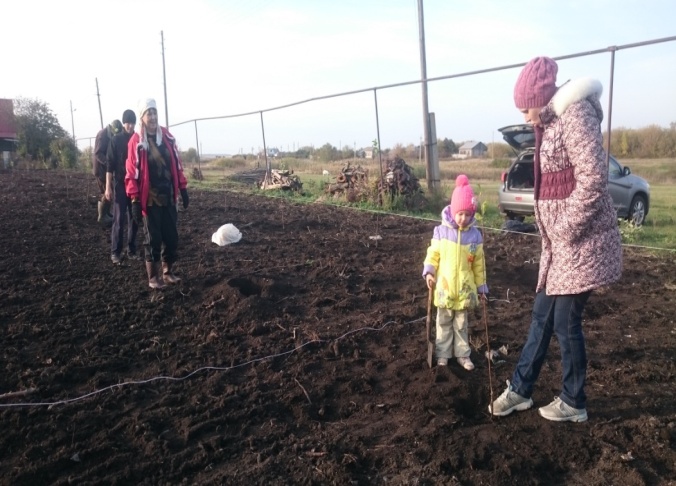 Обучающие:формировать у детей представления  о деревьях; познакомить детей с различными деревьями родного поселка(береза, клен, тополь, рябина и др. Развивающие:развивать познавательный интерес, любознательность   учить наблюдать, видеть причинно-следственные связи, делать выводы; развивать способность к прогнозированию будущих изменений; приобретать детьми опыт исследовательской   деятельности, формировать умения реализовывать  интересы;Воспитательные:  воспитывать эмоциональное отношение  природе, выделяя  деревья, как её составную часть;  воспитывать любовь к природе, желание оберегать ее, охранять.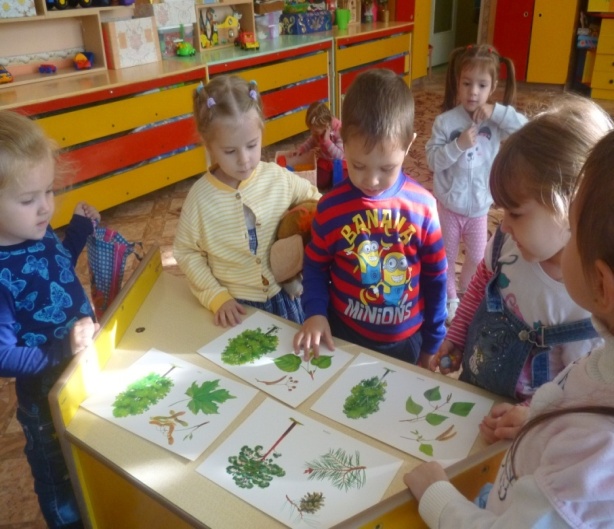 Этапы проекта: 1Подготовительный: а) постановка цели                       б) разработка и содержание учебно-воспитательного процесса-перспективное планированиеМетоды исследования: наблюдения во время экскурсий, исследования на прогулках, рисование,  аппликация, ручной труд,  игра, беседа, сочинение рассказов и сказок, знакомство с литературными произведениями и произведениями  живописи.2. Практический(исследовательский): поиск ответов на поставленные вопросы. Работа с детьми: беседа о деревьях, чтение рассказов ,пословиц; заучивание стихов о деревьях. 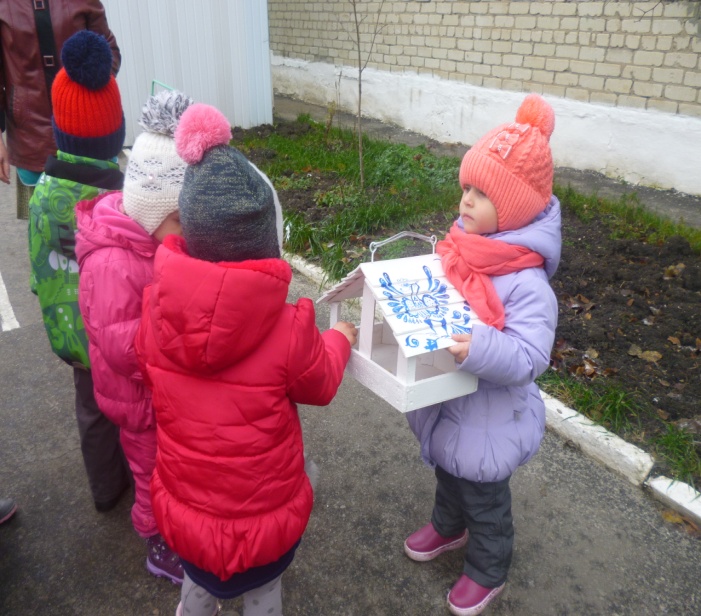 Цель: заинтересовать проблемой, выяснить представления детей об этих растениях, их отношением к ним. 3. Заключительный: Обобщение результатов работы,  презентация проекта  В ноябре месяце родителям был предложен социально – значимый проект «Помоги птицам зимой».Цель: Формировать общие представления дошкольников о зимующих птицах, их образе жизни,  характерных признаках и  связи с окружающей средой, роли человека в жизни птиц.Помочь птицам на территории детского сада пережить зиму.Привлечь к решению этой проблемы детей и их родителей. ЗадачиОбразовательные   Познакомить детей с зимующими птицами, о роли человека в жизни зимующих птиц;                                                                                                        Расширять знания об окружающем, о пользе птиц в природе;   Учить узнавать пернатых по внешнему виду;                                             Обогащать  словарный  запас детей;                     Активизировать познавательную деятельность;   Способствовать развитию творческих и интеллектуальных способностей воспитанников   Научить детей правильно подкармливать птиц.  РазвивающиеРазвивать конструктивные умения, художественно-творческие навыки; ВоспитательныеВоспитывать ответственное и бережное отношение к природе.Воспитывать заботливое отношение к птицам, желание помогать в трудных зимних условиях. Проект включает в себя три этапа: 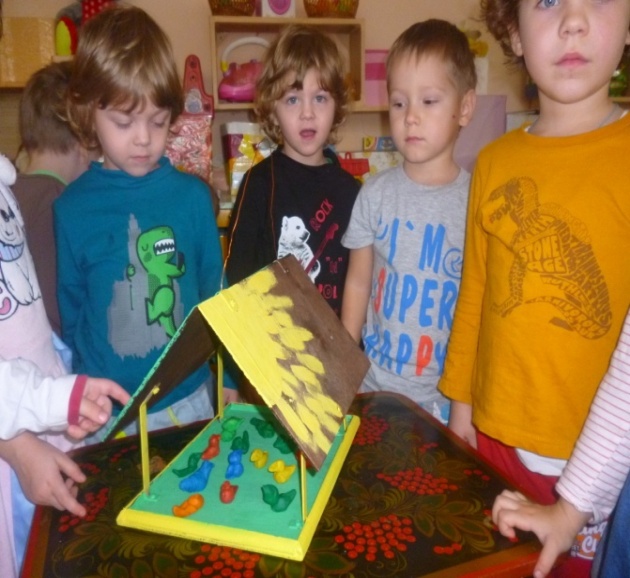 Подготовительный этап: Подготовка наглядного материала  с изображением зимующих птиц (открытки, плакаты, фотографии, презентация о зимующих птицах).Подготовка музыкального сопровождения (музыка из серии «Голоса  птиц»).Подборка произведений художественной литературы о птицах, загадок.Изготовление родителями кормушек для птиц.Основной этап НОД, беседы, наблюдения, дидактические  и подвижные игры, чтение художественной литературы, прослушивание аудиозаписи, продуктивные виды деятельности.Наблюдения "Птицы зимой", "Следы птиц".Опытно-экспериментальная деятельность "Почему птичкам не холодно?" (рассматривание перьев птиц). Чтение: Н.Грибачева "Ну, морозы, ну, морозы!”, Т. Евдошенко "Берегите птиц", "Зимние гости", Ю.Никонова "Воробьишко", В.Н. Морозов "Птичьи хлопоты".Беседы: «Что ты знаешь о зимующих птицах?»
Цель: Выявить уровень знания детей о зимующих птицах.
«Меню птиц» Цель: Познакомить детей видами подкормки птиц в зимний период.
«Зимние гости» Цель: Расширить представления детей о зимующих птицах.
«Зачем помогать птицам зимой» Цель. Воспитать бережное отношение к живой природе.
Рассматривание зимующих птиц на иллюстрациях в книгах и журналах
Составление рассказов по иллюстрациям
Оформление уголка книги (подбор книг о птицах)
Экскурсия по территории детского сада. Открытие «Птичьей столовой».Подкормка птиц.Совместная деятельность родителей и детей
Цель: Вызвать желание заботиться о наших пернатых друзьях.
 Конкурс «Птичья столовая» Цель: Привлечение родителей к участию в проекте, укрепление детско-родительских отношений. Воспитание нравственных чувств.
Сбор корма для птиц Цель: Привлечение родителей к проблеме подкормки птиц в зимний период. Укрепление детско-родительских отношений.Подвижные игры, дидактические игрыЗаключительный этапКонкурс кормушек среди родителей.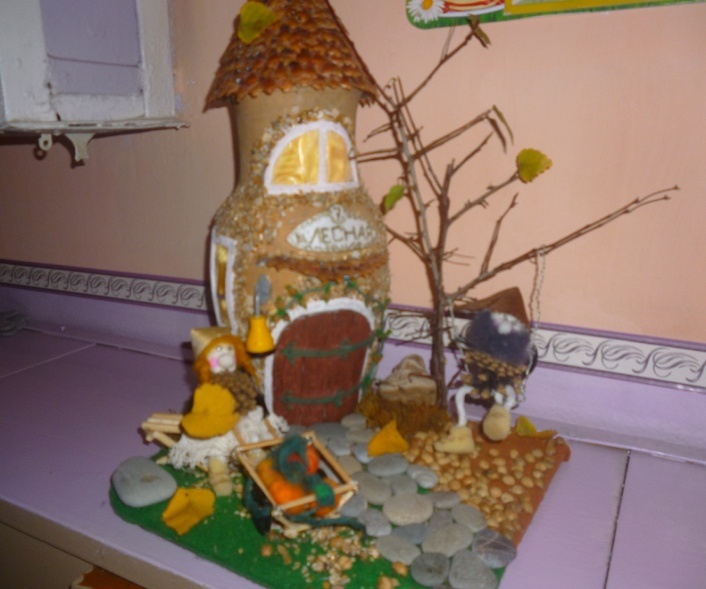 Развешивание кормушек около своего дома, наблюдение и уход за птицами..Выставка детских работ.В течении реализации проекта, слушание музыкальных произведений, чтение стихотворений о птицах, подвижные, дидактические, сюжетно-ролевые игры.«Голоса птиц»;«Воробей храбрый»;Организовали выставку «Природа и фантазия».  При такой организации каждый проект становится значимым событием , связующим звеном в воспитательной работе детского сада и семьи. 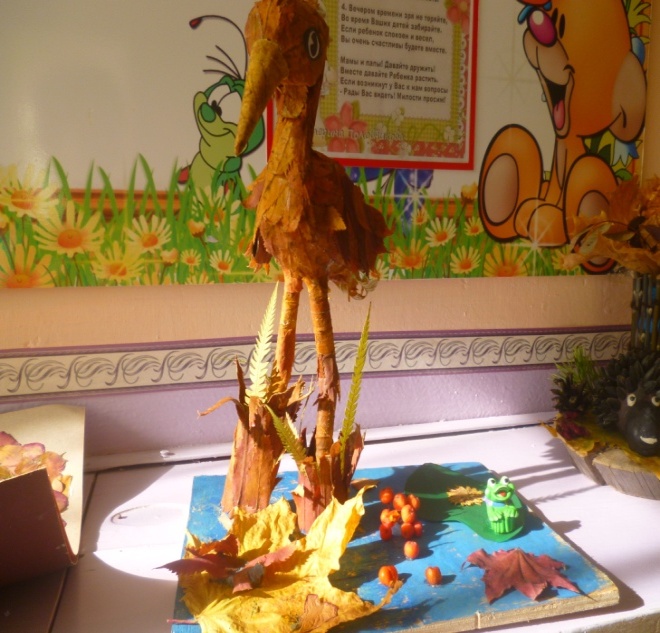 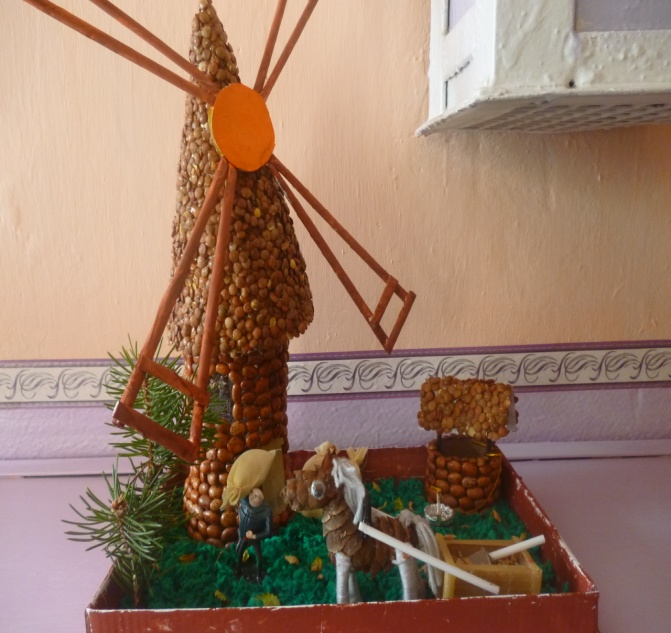 